3GPP TSG-SA3 Meeting #115	S3-240613Athens, GR, 26 February to 01 March 2024	Source:	Nokia, Nokia Shanghai Bell, U.S. National Security Agency, NIST, CableLabs, China Telecommunications, Google, LenovoTitle:	New SID on  5G network sliceDocument for:	ApprovalAgenda Item:	63GPP™ Work Item DescriptionInformation on Work Items can be found at http://www.3gpp.org/Work-Items 
See also the 3GPP Working Procedures, article 39 and the TSG Working Methods in 3GPP TR 21.900Title:	Study on  5G network slice{Free text. It has to be the same as in the "Title:" section above. Studies have to start by "Study on"}Acronym:	FS_NSRES_ISOUnique identifier:	 TBAPotential target Release:	Rel-191	Impacts2	Classification of the Work Item and linked work items2.1	Primary classificationThis work item is a …* Other = e.g. testing2.2	Parent Work ItemFor a brand-new topic, use “N/A” in the table below. Otherwise indicate the parent Work Item.2.3	Other related Work Items and dependencies3	Justification5G is now deployed in many countries/regions, and operators keen to monetize the network with offering diverse services to different vertical customers and supporting extreme and diverse requirements for throughput, latency, availability and capacity. Security is another fundamental network requirement that needs to be optimized for each specific use case, especially for those uses cases where security becomes critical (e.g., vehicle platooning, enterprise VPN, public safety or Electric grids). The overall security architecture of 5G network is enhanced with new security features, available as well in network slices as logical networks created within the 5G network. E.g. with the corresponding slice specific enforcements, slice security isolation can prevent unauthorized access and modification to data, processes, services or functions.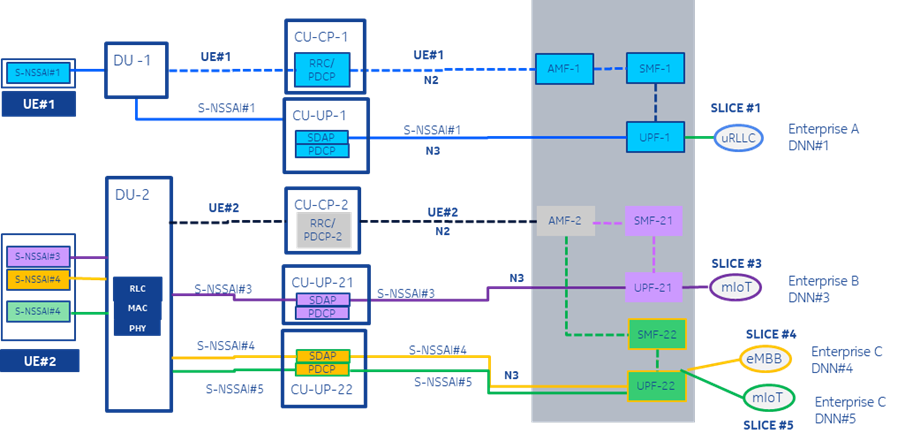 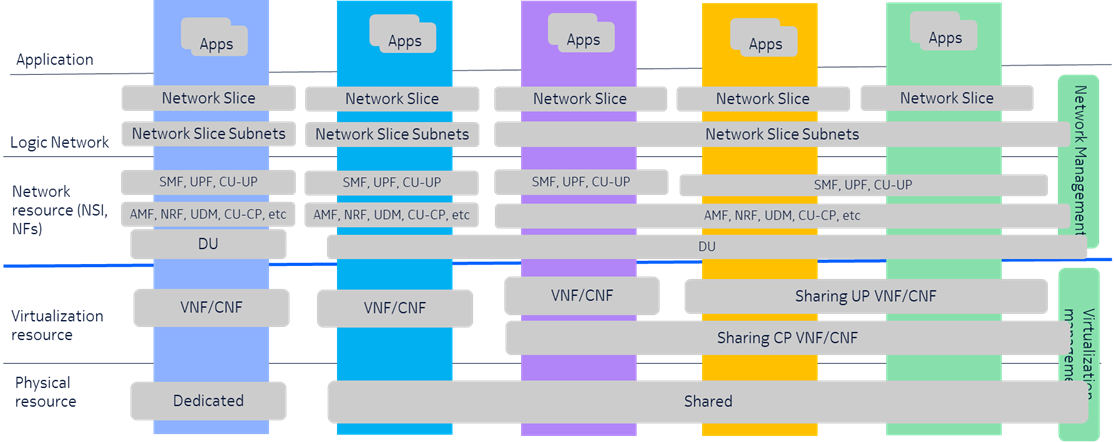 Figure : Expected resource allocation with proper isolationAs shown in the above Figure 1, operator expects the resources allocated for a network slice are separated in multiple layers, e.g. logical network layer (such as Network Slice and Network Slice Subnet defined in SA2 or SA5), network resource layer (such as Managed Function defined in SA5 or Network Function defined in SA2) and infrastructure layer (out of 3GPP scope). However, there’re still some gaps in current specification to fulfil security requirements of slice and enforce slice isolation in 5G network. Lack of isolation and protection at network resource layer represented as a set of network functions and the associated resources (e.g. network slice subnet defined in TS 28.530 or Network Slice instance defined in TS 23.501)  may cause unnecessary communication between NFs supporting different network slices. Those issues may be exploited by threat agent to launch attack towards mission critical slice through other poor secured /vulnerable slices, e.g. steal services/resources and data of mission critical applications. GSMA was reported a number of findings about 5G Slicing Vulnerabilities, e.g. CVD-2021-0047,  CVD-2023-0069, which are related to slicing security isolation in some extent. Isolation requirements on network slice were raised in GSMA (e.g. GSMA NG.135, GSMA NG.127) and also defined in 3GPP TS (e.g. 3GPP TS 22.261, TS 28.531, TS 28.541).  But it's either too abstract to be implementable (e.g. requirements in TS 22.261) or missed security aspects (e.g. requirements, use case and information model in TS 28.531, 28.541). There is no clear definition and requirement on slicing security isolation in 3GPP so far. 4	ObjectiveStudy diverse requirements of different market segments with considering security and isolation, and to investigate the gaps in existing specification and collect potential requirements to enforce slicing security isolation in 5G network.Document the concept and definition of slicing security isolation,  based on slice isolation requirements defined in GSMA and TS 22.261, and slice management and isolation use case and information model defined in 3GPP TS 28.530, 28.541 and 23.501.Further investigate/study slicing isolation requirements in SA1 and SA5,  and define finer grained slicing isolation security requirements.Note: The slicing isolation security requirements may be provided to SA5 to update their slicing management services and procedures.TU estimates and dependenciesTotal TU estimates for the study phase: 2.5 TUs (4 meeting cycles)Total TU estimates for the normative phase: 1.5 TUs (2 meeting cycles)Total TU estimates: 45	Expected Output and Time scale{If this WID covers both stage 2 and stage 3, clearly indicate the different completion dates.}6	Work item Rapporteur(s)TBD7	Work item leadershipSA38	Aspects that involve other WGsThe slicing isolation security requirements may be provided to SA5 to update their slicing management services and procedures.9	Supporting Individual MembersAffects:UICC appsMEANCNOthers (specify)YesXNoXXDon't knowXXStudy Normative – Stage 1Normative – Stage 2Normative – Stage 3Normative – Other*Parent Work / Study Items: N/AParent Work / Study Items: N/AParent Work / Study Items: N/AParent Work / Study Items: N/AAcronymWorking GroupUnique IDTitle (as in 3GPP Work Plan)Other related Work /Study Items (if any)Other related Work /Study Items (if any)Other related Work /Study Items (if any)Unique IDTitleNature of relationship{optional free text} Work Task IDTU Estimate(Study)TU Estimate(Normative)RAN Dependency(Yes/No/Maybe) Inter Work Tasks Dependency Editor’s Note: This column should highlight if WT#x is self-contained, or is dependent on completion of other WTs1.1.0 TUs 1 TUs NoThe SI is not dependant on other WTs but may raise requirements on SA5 to enhance network information model for security isolation.1.5 TUs 0.5 TUs New specifications {One line per specification. Create/delete lines as needed}New specifications {One line per specification. Create/delete lines as needed}New specifications {One line per specification. Create/delete lines as needed}New specifications {One line per specification. Create/delete lines as needed}New specifications {One line per specification. Create/delete lines as needed}New specifications {One line per specification. Create/delete lines as needed}Type TS/TR numberTitleFor info 
at TSG# For approval at TSG#RapporteurInternal TR33.xyzStudy on resource isolation enforcement for application in 5G network SA#102(Dec-23)SA#104(June-24)TBDImpacted existing TS/TR {One line per specification. Create/delete lines as needed}Impacted existing TS/TR {One line per specification. Create/delete lines as needed}Impacted existing TS/TR {One line per specification. Create/delete lines as needed}Impacted existing TS/TR {One line per specification. Create/delete lines as needed}TS/TR No.Description of change Target completion plenary#RemarksN/AN/AN/AN/ASupporting IM nameNokiaNokia Shanghai BellU.S. National Security AgencyNISTCableLabsChina TelecommunicationsKDDIZTEVodafoneVerizonMITREJohns HopkinsXiaomiT-MobileDeutsche Telekom AGInterDigital, Inc.TelefónicaGoogleOTD USBTNCSCNTIALenovo